FLAGSHIP CHINESE SECONDARY CURRICULUMDEVELOPING CHINESE – Level 2UNIT 3: Food and Restaurant  Assessment:  Presentational Writing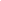 Learning Targets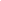 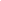   Scenario 1You are planning a birthday party for a Chinese Exchange student from your school. You know that he/she feels homesick, and you want to make him/her to feel at home, so you invite your friends to celebrate his/her birthday and assign them to bring one of their favorite Chinese dishes to the party.You want to include the following:A invitation card with date, time & place The name of the Chinese studentThe name of the Chinese dishes that will be servedFeel free to write anything else that you might find interesting or helpful. 					Adapted from Jefferson County Public Schools, KY, 2011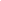 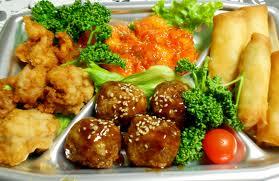 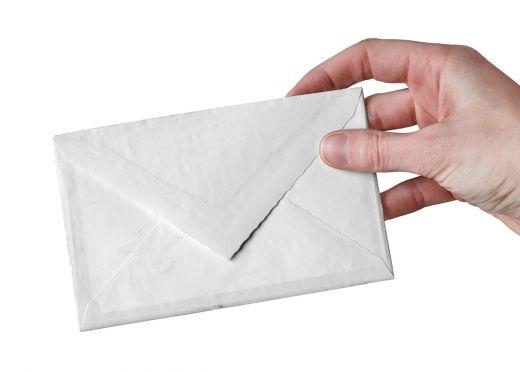 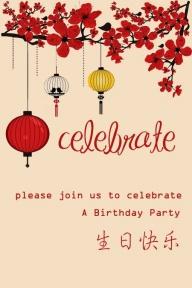 Planning/Outline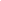 